Ogłoszenie o naborze na stanowisko Kierownik- Wychowawca Placówki Wsparcia DziennegoNa podstawie art. 25 ustawy z dnia 9 czerwca 2011r. o wspieraniu rodziny i systemie pieczy zastępczej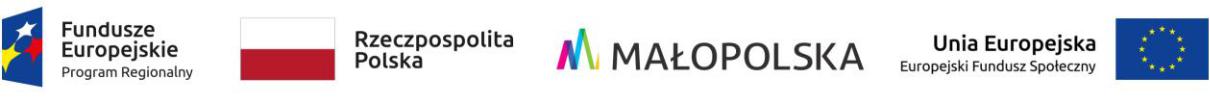 Zarząd Stowarzyszenia Piękna Ziemia Gorczańska ogłasza nabór na  stanowisko Kierownik-Wychowawca Placówki Wsparcia Dziennego w Mszanie Dolnej I. NAZWA I ADRES JEDNOSTKI:Stowarzyszenie Piękna Ziemia Gorczańska ul. Orkana 1, 34-730 Mszana Dolna II. OKREŚLENIE STANOWISKA:Kierownik-Wychowawca Placówki Wsparcia Dziennego OKREŚLENIE WYMAGAŃ ZWIĄZANYCH ZE STANOWISKIEM:Wymagania niezbędne:Wykształcenie wyższe na kierunku:pedagogika, pedagogika specjalna, psychologia, socjologia, praca socjalna, nauki o rodzinie lub na innym kierunku, którego program obejmuje resocjalizację, pracę socjalną, pedagogikę opiekuńczo-wychowawczą lubna dowolnym kierunku, uzupełnione studiami podyplomowymi w zakresie psychologii, pedagogiki, nauk o rodzinie, resocjalizacji lub kursem kwalifikacyjnym z zakresu pedagogiki opiekuńczo-wychowawczej;Niekaralność za umyślne przestępstwo ścigane z oskarżenia publicznego lub umyślne przestępstwo skarbowe. Pełnia władzy rodzicielskiej – kandydat nie jest i nie był pozbawiony władzy rodzicielskiej oraz władza rodzicielska nie jest zawieszona ani ograniczona.Wypełnianie obowiązku alimentacyjnego – w przypadku gdy taki obowiązek wynika z tytułu egzekucyjnego.Wymagania dodatkowe:Co najmniej 2 letni staż pracy w pracy z dziećmi i młodzieżą lub rodziną albo udokumentowane doświadczenie pracy z dziećmi i młodzieżą lub rodziną w tym min. rok na kierowniczym stanowisku. Mile widziana znajomość przepisów dotyczących zasad funkcjonowania placówek wsparcia dziennego prowadzonych w formie opiekuńczej i specjalistycznej Mile widziane doświadczenie w pracy przy realizacji projektów unijnych;Mile widziana znajomość przepisów prawa w zakresie ustawy o pomocy społecznej ustawy o wspieraniu rodziny i systemie pieczy zastępczej, wdrażania funduszy UE na lata 2014-2020 w szczególności RPOWM 2014-2020Samodzielność, kreatywność, dyspozycyjność, elastyczność i pracowitość Zdolności interpersonalne, odporność na stres, empatia, odpowiedzialność;inne kwalifikacje zawodowe zwiększające predyspozycje do zarządzania oraz kierowania placówką wsparcia dziennegoUmiejętność organizacji pracy, kierowania zespołem i współdziałania w zespole.Umiejętność obsługi komputera i urządzeń biurowych.Prawo jazdy kat. B. (mobilność) IV. ZAKRES ZADAŃ WYKONYWANYCH NA STANOWISKU KIEROWNIKA PLACÓWKI WSPARCIA DZIENNEGO:Do zakresu podstawowych zadań osoby zatrudnionej na stanowisku kierownika-wychowawcy Placówki Wsparcia Dziennego w Mszanie Dolnej należy prowadzenie spraw związanych ze statutową działalnością placówki i projektu „Zagórzańska Przystań Marzeń – Utworzenie Placówki Wsparcia Dziennego dla dzieci i młodzieży z terenu Gmin: Mszana Dolna, Niedźwiedź i Miasta Mszana Dolna” współfinansowanego ze środków RPOWM 2014-2020 oraz opieka nad dziećmi przebywającymi w placówce, organizacja pracy świetlicy, organizacja czasu wolnego, współpraca z rodzicami dzieci uczęszczających na świetlicę oraz współpraca z przedstawicielami innych instytucji zajmujących się pomocą dziecku i rodzinie, V. INFORMACJA O WARUNKACH PRACY.Wymiar czasu pracy – 1 etat;Umowa o pracę na czas określony (czas realizacji projektu) do dnia 30.09.2023 r. Miejsce pracy – Placówka Wsparcia Dziennego w Mszanie Dolnej, ul. Piłsudskiego 58, 34-730 Mszana Dolna Warunki pracy – pracownik zatrudniony na w/w stanowisku wykonywać będzie prace biurowe z obsługą sprzętu przystosowanego do zadań np. monitor ekranowy, urządzenie wielofunkcyjne , telefon. VI. WYMAGANE DOKUMENTY.Życiorys z przebiegiem pracy zawodowej, zawierający w szczególności informację o stażu pracy, potwierdzony własnoręcznym podpisem oraz podaniem nr telefonu do kontaktu.List motywacyjny potwierdzony własnoręcznym podpisem.Kserokopie dokumentów potwierdzających wykształcenie, kwalifikacje zawodowe, doświadczenie, staż pracy, ukończonych kursów, szkoleń.Oświadczenie, że kandydat nie był skazany prawomocnym wyrokiem za umyślne przestępstwo ścigane z oskarżenia publicznego lub umyślne przestępstwo skarbowe, potwierdzone własnoręcznym podpisem (załącznik nr 1 do ogłoszenia).Oświadczenie, że kandydat nie jest i nie był pozbawiony władzy rodzicielskiej oraz władza rodzicielska nie jest zawieszona ani ograniczona, potwierdzone własnoręcznym podpisem (załącznik nr 2 do ogłoszenia).Oświadczenie, że kandydat wypełnia obowiązek alimentacyjny – w przypadku gdy taki obowiązek w stosunku do kandydata wynika z tytułu egzekucyjnego – oświadczenie o jego wypełnianiu,  w przypadku gdy	 nie ma osób zobowiązanych do alimentacji -oświadczenie, że nie został nałożony obowiązek alimentacyjny, potwierdzone własnoręcznym podpisem (załącznik nr 3 do ogłoszenia).Uwaga:Dokumenty składane w języku obcym muszą być przetłumaczone na język polski.Osoby, które nie spełnią wszystkich wymogów formalnych nie zostaną dopuszczone do udziału w prowadzonym postępowaniu.VII. TERMIN I MIEJSCE SKŁADANIA DOKUMENTÓW.Wymagane dokumenty aplikacyjne należy złożyć osobiście w siedzibie Stowarzyszenia Piękna Ziemia Gorczańska w godz. od 12.00 do 14:00, lub przesłać pocztą tradycyjną na adres Stowarzyszenie Piękna Ziemia Gorczańska ul. Orkana 1, 34-730 Mszana Dolna w zamkniętej kopercie z dopiskiem „Nabór na Kierownika-wychowawcę placówki wsparcia dziennego w Mszanie Dolnej” w terminie do dnia 08.09.2022 r. W przypadku dokumentów wysłanych pocztą, za datę doręczenia przyjmuje się datę ich wpływu do Biura Stowarzyszenia Piękna Ziemia Gorczańska.Oferty, które wpłyną po terminie wskazanym w ogłoszeniu o naborze, nie będą rozpatrywane.Wymagane dokumenty aplikacyjne powinny być opatrzone klauzulą:„Wyrażam zgodę na przetwarzanie moich danych osobowych zawartych w mojej ofercie pracy dla potrzeb niezbędnych do realizacji procesu rekrutacji, zgodnie z RozporządzeniemParlamentu Europejskiego i Rady (UE) 2016/679 z dnia 27 kwietnia 2016 roku oraz ustawą z dnia 10 maja 2018 roku o ochronie danych osobowych (Dz.U.2018 poz. 1000) oraz zgodnie z klauzulą informacyjną” Zarząd Stowarzyszenia Piękna Ziemia GorczańskaZałącznik nr 1 do ogłoszenia Oświadczenie o niekaralności za przestępstwo popełnione umyślnie ścigane z oskarżenia publicznego lub umyślne przestępstwo skarbowe,................................................ (miejscowość i data) Ja niżej podpisany/a ..................................................................................................                                                            (imię i nazwisko) Zamieszkały/a ............................................................................................................                                                         (adres zamieszkania) legitymujący/a się dowodem osobistym ............................................................... wydanym przez ......................................................................................................Oświadczam, że nie byłem(am) karany(a) za przestępstwo popełnione umyślnie ścigane z oskarżenia publicznego lub umyślne przestępstwo skarbowe.Niniejsze oświadczenie składam pouczony(a) o odpowiedzialności karnej z art. 233 § 1 kodeksu karnego - ,,Kto, składając zeznanie mające służyć za dowód w postępowaniu sądowym lub w innym postępowaniu prowadzonym na podstawie ustawy, zeznaje nieprawdę lub zataja prawdę, podlega karze pozbawienia wolności od 6 miesięcy do lat 8" – (Dz .U. z 2016 r., poz. 1137 – tj. z późn. zm.). ...........................................................                                                                                                          (własnoręczny czytelny podpis)„Wyrażam zgodę na przetwarzanie moich danych osobowych zawartych w mojej ofercie pracy dla potrzeb niezbędnych do realizacji procesu rekrutacji, zgodnie z Rozporządzeniem Parlamentu Europejskiego i Rady (UE) 2016/679 z dnia 27 kwietnia 2016 roku oraz ustawą z dnia 10 maja 2018 roku o ochronie danych osobowych (Dz.U.2018 poz. 1000) oraz zgodnie z klauzulą informacyjną”...........................................................                                                                                                                                                         (własnoręczny czytelny podpis)Załącznik nr 2 do ogłoszenia OŚWIADCZENIEJa niżej podpisany/a ..................................................................................................                                                            (imię i nazwisko) Zamieszkały/a ............................................................................................................                                                         (adres zamieszkania) legitymujący/a się dowodem osobistym ............................................................... wydanym przez ......................................................................................................Oświadczam, że nie byłem/am pozbawiony/a władzy rodzicielskiej, a także, że władza rodzicielska nie została mi ograniczona ani zawieszona.Niniejsze oświadczenie składam pouczony(a) o odpowiedzialności karnej z art. 233 § 1 kodeksu karnego - ,,Kto, składając zeznanie mające służyć za dowód w postępowaniu sądowym lub w innym postępowaniu prowadzonym na podstawie ustawy, zeznaje nieprawdę lub zataja prawdę, podlega karze pozbawienia wolności od 6 miesięcy do lat 8" – (Dz .U. z 2016 r., poz. 1137 – tj. z późn. zm.). ...........................................................                                                                                                          (własnoręczny czytelny podpis)„Wyrażam zgodę na przetwarzanie moich danych osobowych zawartych w mojej ofercie pracy dla potrzeb niezbędnych do realizacji procesu rekrutacji, zgodnie z Rozporządzeniem Parlamentu Europejskiego i Rady (UE) 2016/679 z dnia 27 kwietnia 2016 roku oraz ustawą z dnia 10 maja 2018 roku o ochronie danych osobowych (Dz.U.2018 poz. 1000) oraz zgodnie z klauzulą informacyjną”...........................................................                                                                                                                                                         (własnoręczny czytelny podpis)Załącznik nr 3 do ogłoszeniaOŚWIADCZENIEJa niżej podpisany/a ..................................................................................................                                                            (imię i nazwisko) Zamieszkały/a ............................................................................................................                                                         (adres zamieszkania) legitymujący/a się dowodem osobistym ............................................................... wydanym przez ......................................................................................................Oświadczam, że wypełniam obowiązek alimentacyjny*Oświadczam, że nie został na mnie nałożony obowiązek alimentacyjny*Niniejsze oświadczenie składam pouczony(a) o odpowiedzialności karnej z art. 233 § 1 kodeksu karnego - ,,Kto, składając zeznanie mające służyć za dowód w postępowaniu sądowym lub w innym postępowaniu prowadzonym na podstawie ustawy, zeznaje nieprawdę lub zataja prawdę, podlega karze pozbawienia wolności od 6 miesięcy do lat 8" – (Dz .U. z 2016 r., poz. 1137 – tj. z późn. zm.). ...........................................................                                                                                                          (własnoręczny czytelny podpis)„Wyrażam zgodę na przetwarzanie moich danych osobowych zawartych w mojej ofercie pracy dla potrzeb niezbędnych do realizacji procesu rekrutacji, zgodnie z Rozporządzeniem Parlamentu Europejskiego i Rady (UE) 2016/679 z dnia 27 kwietnia 2016 roku oraz ustawą z dnia 10 maja 2018 roku o ochronie danych osobowych (Dz.U.2018 poz. 1000) oraz zgodnie z klauzulą informacyjną”...........................................................                                                                                                                                                         (własnoręczny czytelny podpis)*Właściwe skreślić 